1) AMAÇ:Hastanemizde yangın tehlikesi ya da şüphesi olduğunda, oluşabilecek can ve mal güvenliği tehlikesini önlemek için, en kısa zamanda olay yerine intikal edip müdahale edilmesini sağlamaktır.2) KAPSAM:Kocaeli Üniversitesi Hastanesi binalarında uygulanır.3) KISALTMALAR:3.1. HAP: Hastane afet planı.4) TANIMLAR: 4.1. 4444: Hastane içi yangın ihbar hattı.5) SORUMLULAR:5.1. Kırmızı kod yönetim ekibi:Başhekim Yardımcısı- Dr. Öğretim Üyesi Oktay YİRMİBEŞOĞLU	Sağlık Bakım Hizmetleri Müdürü- Gonca İLTER				Hastane İşletme Müdürü Uğur AKBAŞTeknik Hizmetler Müdürü- Gökşin TERZİ			Kalite Yönetim  Sorumlusu Ümmühan ÇELİKAcil Durum ve Afet Yönetimi Kenan KARATAŞ Network Sorumlusu- Hakan AĞDAŞ				Güvenlik Sorumlusu- Servet HANEDAR	5.2. Kırmızı kod müdahale ekibi:GüvenlikTeknik atölye teknisyenleriOlay yerine en yakın çalışanlar6) GÖREV ve SORUMLULUKLAR:6.1.Kırmızı Kod Yönetim ekibi:- Kırmızı kod sistemi ve müdahale ekibinin düzenli ve verimli çalışmasına yönelik tedbirleri alır. - Ekipteki görevlilerin gerekli eğitimleri aldırır.- Kullanılan malzeme ve teçhizatın temini ve gerekli bakımlarını yaptırır.- Kırmızı kod ekibinin tam gün (24 saat) çalışabilecek şekilde nöbet listelerinin düzenlenmesini sağlar.- Kırmızı kod sistemiyle ilgili tutanakları değerlendirir ve gerekli kayıtların tutulmasını sağlar.- Olayla ilgili tutanakları ve kayıtları Kalite Yönetim Birimi'ne gönderir. 6.2.Güvenlik ve Teknisyenler -  Kırmızı kod ihbarını aldığında en kısa sürede olay yerine intikal edip uygun teçhizatla söndürme işlemine başlarlar.- Yangının durumuyla ilgili yönetime ve gelen destek ekiplerine bilgi verirler. - Yangın kontrol altına alınıncaya ya da itfaiye gelinceye kadar müdahaleye devam ederler. - Güvenlik tarafından kırmızı kod tutanağı düzenlenir. - İhbar 4444 no’lu telefon numarasından yapılmışsa; olay yerine intikal edildiğinde güvenlik tarafından çağrı 4444 aranarak sonlandırılır. Sonlandırılma yapılmaz ise çağrı sisteme ve pagera düşmeye devam eder.6.3. Olay yerine en yakın çalışanlar: Yönetimin direktifleri doğrultusunda müdahale ve sonrası süreçlerde her türlü desteği verirler. Olayın boyutuna göre tüm hastane çalışanları da görevlendirilebilir.6.4. Sistem odası güvenlik görevlisi: Gelen ihbarlar doğrultusunda kırmızı kod ekibini harekete geçirir ve yönetimi bilgilendirir. Sistem odası kesinlikle boş bırakılmaz.6.5. Yönetici: - Olay yönetim ekibinin başında bulunan yetkilidir.- Mesai saatleri içinde Başhekim (Hap Başkanı) ya da görevlendirdiği yönetici ( Başhekim Yardımcısı ya da Hastane Müdürü), mesai saatleri dışında Nöbetçi Müdürdür.- Müdahale ekibinin tespitleri doğrultusunda söndürme ve tahliye süreçlerini koordine eder.- Olaya ilişkin gerekli personel ve teçhizat desteğini sağlar. - Gerektiğinde itfaiye başta olmak üzere dış kurumlardan destek ister.7) UYGULAMA:7.1. Başlatma:Hastanemizin her hangi bir noktasından 4444 no'lu telefon numarasının aranması, yangın ikaz butonuna basılması ya da duman sensörünün devreye girmesiyle güvenlik sistem odasına çağrı düşer ve kırmızı kod başlatılmış olur. Çağrı ihbarını alan sistem odası güvenliği kırmızı kod ekibini ihbarın yapıldığı noktaya yönlendirir. 4444 aranarak yapılan ihbarlar doğrudan kırmızı kod ekibinin (güvenlik ve teknisyenler) üzerinde taşıdığı çağrı cihazlarına da düşer. Kırmızı kod ihbarını alan güvenlik ve teknisyenler süratle olay yerine intikal eder.7.2. Müdahale:Olay yerine gelen müdahale ekibi; yangın başlangıç aşamasında ise en yakında bulunan söndürme cihazlarıyla müdahale yapar. Eğer yangın ve duman yayılmaya başlamışsa, kendisiyle beraber hasta ve yakınlarını riskli alandan uzaklaştırır.  Kod ihbarını alan güvenlik ve teknisyenler süratle olay yerine intikal eder. Yangının kaynağını tespit ederek olay yerine en yakın teçhizatları (yangın tüpü, oksijen maskesi vs.) alarak, söndürme işlemine başlar.  Yangının türü ve boyutuna bağlı olarak itfaiyenin aranmasını sağlarlar. Teknisyenler gerektiğinde o bölgenin elektrik ve gaz sistemlerini kapatıp duman tahliye sistemini çalıştırırlar. Güvenlik yangın bölgesinde kişilerin alana girmemesi için çember oluşturur. Kırmızı kod müdahale ekibi, İtfaiye gelene kadar söndürme işlemine devam eder, itfaiye geldiğinde ise onlara rehberlik eder. Hastane yöneticisi müdahale sürecini takip eder, gerektiğinde itfaiye başta olmak üzere dış kurumlardan destek ister. 7.3. Sonlandırma:Olay yerine intikal eden güvenlik tarafından 4444 aranarak çağrı sonlandırılır. Kırmızı kod sistemi her devreye girildiğinde güvenlikler tarafından “ kırmızı kod tutanağı” formu düzenlenerek kırmızı kod yönetim ekibine sunulur. Bununla birlikte gerektiğinde olaya özel detaylı tutanak düzenlenerek yönetim ekibine sunulur. Sunulan tutanakları kırmızı kod yönetim ekibi değerlendirerek kök neden analizi yapar düzeltici ve önleyici faaliyet başlatır.8) İLGİLİ DÖKÜMANLAR:8.1. Kırmızı kod tutanağı8.2. Kırmızı kod nöbet listesi8.3. Sistem pager raporu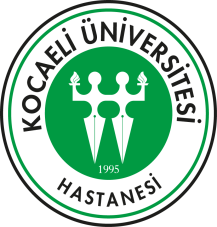 T.C. KOCAELİ ÜNİVERSİTESİ HASTANESİ KIRMIZI KOD TALİMATI    Kalite Yönetim BirimiKOD AD.TL.04YAY.TRH.14.07.2017REV.TRH.31..08.2023REV.NO3